6.2. Bojanje 3D - 3D alati, proširena stvarnostU udžbeniku #mojportal5 na 128. stranici pročitaj i upoznaj Bojanje 3D - 3D alati, proširena stvarnost. Upoznaj Bojanje 3D - 3D alati, proširena stvarnost tako što ćeš pročitati tekst u udžbeniku od 128. do 131. stranice.Otvori e-učionicu na e-sferi, nastavnu jedinicu Bojanje 3D - umjetnički alati:https://www.e-sfera.hr/dodatni-digitalni-sadrzaji/a4f390d0-12b5-4bf9-b093-85ab11fb45f4/U e-učionici pomoću video uputa:nauči o 3D oblicima u Bojanju 3D. Istraži i provjeri svoje znanje o 3D oblicima u Bojanju 3D i njegovim dijelovima pomoću pripadajućih interaktivnih vježbi.nauči sve o preuzimanju 3D modela sa Interneta (Remix 3D) programa Bojanje 3D. Istraži i provjeri svoje znanje o Remix 3D u programu Bojanje 3D pomoću pripadajućih interaktivnih vježbi.nauči o bojanju i dodavanju naljepnica 3D u e-učionici pomoću video uputa. Istraži i provjeri svoje znanje o o bojanju i dodavanju naljepnica 3D u programu Bojanje 3D pomoću pripadajućih interaktivnih vježbi.nauči o skiciranju 3D oblika u e-učionici pomoću video uputa. Istraži i provjeri svoje znanje o skiciranju 3D oblika u programu Bojanje 3D pomoću pripadajućih interaktivnih vježbi.nauči redoslijedu likova i perspektivi u Bojanju 3D u e-učionici pomoću video uputa. Istraži i provjeri svoje znanje o redoslijedu likova i perspektivi u programu Bojanje 3D pomoću pripadajućih interaktivnih vježbi.Otvori novi projekt u programu Bojanje 3D. Nacrtaj crtež kao na slici: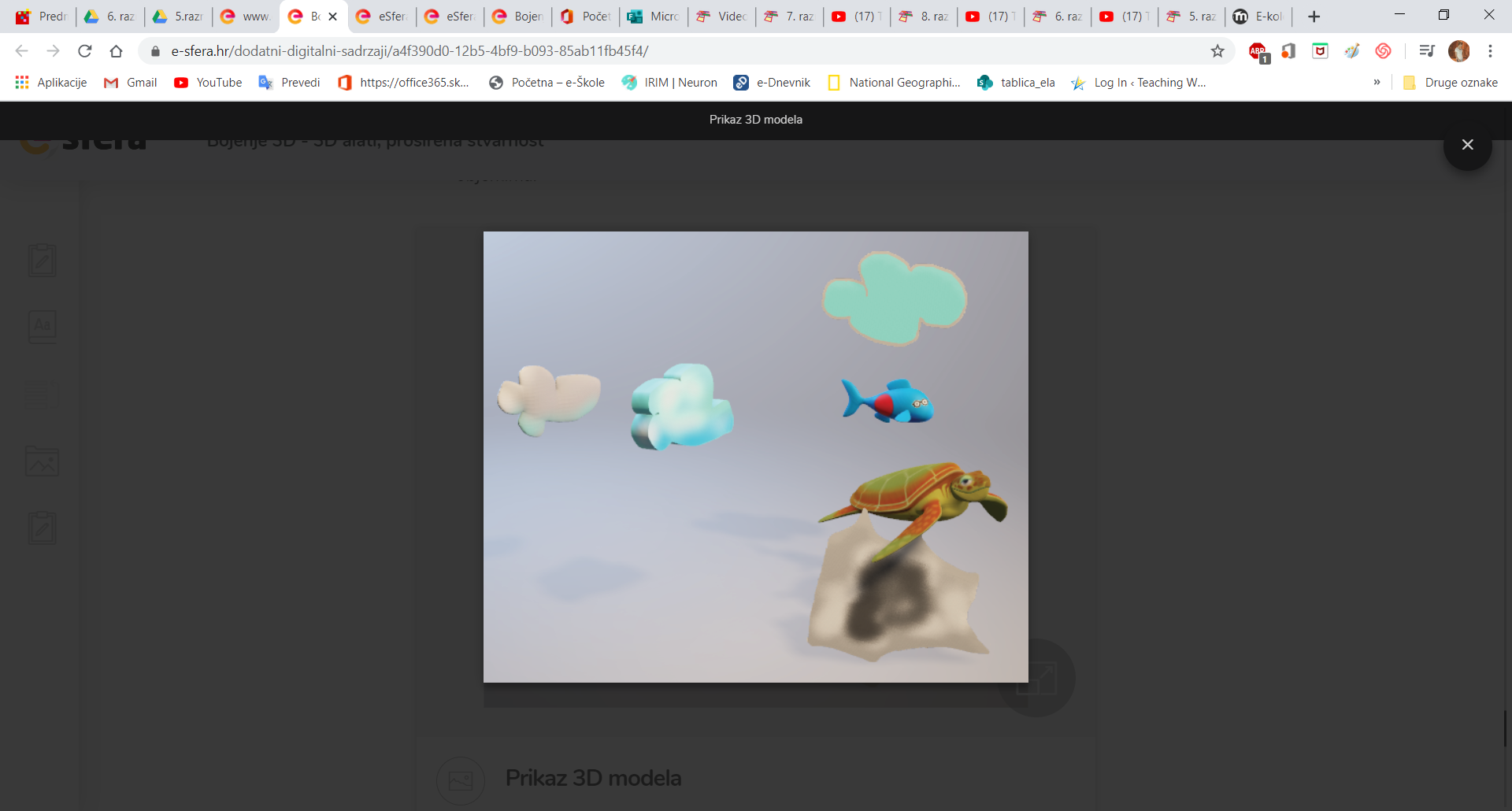 Za crtanje koristi slijedeće alate:Koristeći 3D oblike nacrtaj ribu,preuzmi kornjaču sa interneta (Remix 3D) i umetni je u crtež, ribi oboji jedan dio u crveno te joj dodaj naljepnicu oči, skiciraj 3D oblake, nacrtaj oblak koristeći kist, oboji pozadinu, Spremi crtež i kao sliku na radnu površinu i dodijeli joj slijedeće ime: ime_prezime_more.png (npr. ana_horvat_more.png).Nacrtaj crteže i izraditi strip. Tema: predstavljanje svog doma vršnjaku iz SAD-a. Pazi na pristojno izražavanje i izraze koji se koriste za opisivanje prostora. Slike za strip crtaj programom Bojanje 3D koristeći sve alate programa. Za opis dodaju tekst, a to može biti i na engleskom jeziku.slika 1 je naslovna sliku,  sliku kuće izvana,  opiši je u nekoliko rečenica, crtež spremi kao sliku na radnu površinu i dodijeli mu ime: ime_prezime_kuca.png (npr. ana_horvat_kuca.png).slika 2 je slika kuhinje, i nju opiši u nekoliko rečenica, crtež spremi kao sliku na radnu površinu i dodijeli mu ime: ime_prezime_kuhinja.png (npr. ana_horvat_kuhinja.png).slika 3 je slika dnevnog boravka, naravno s opisom, crtež spremi kao sliku na radnu površinu i dodijeli mu ime: ime_prezime_dnevni.png (npr. ana_horvat_dnevni.png).slika 4 je slika tvoje sobe koju treba i opisati, crtež spremi kao sliku na radnu površinu i dodijeli mu ime: ime_prezime_soba.png (npr. ana_horvat_soba.png).Sve crteže: ime_prezime_more.png, ime_prezime_kuca.png, ime_prezime_kuhinja.png i ime_prezime_dnevni.png i ime_prezime_soba.png spremi u svoj e-portfolio i pošalji mi putem Yammer poruke, kao i do sada.Ukoliko imate bilo kakvih problema s programom Bojanje 3D možete napraviti i na starijoj verziji programa Bojanje samo bez 3D efekta. Jedna verzija programa nalazi se i online na internetu na adresi https://canvaspaint.org/#local:d9090b52e0a57.